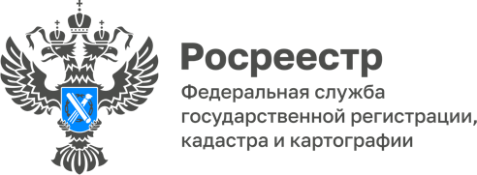 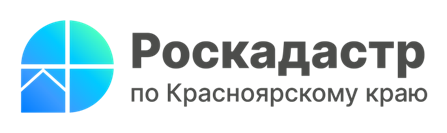  В Красноярском крае выявлено более 4000га перспективных земель для строительства домовПо итогам минувшего года общая площадь банка земельных участков для жилищного строительства в Красноярском крае составила 4 190,77 га. Для сравнения в 2022 году Управлением Росреестра по Красноярскому краю было выявлено 3639, 73 га. Общая площадь уже вовлеченных в регионе в оборот земельных участков под жилищное строительство составила 317,9732, что на 92 га больше, чем в 2022 году (225, 5571 га). Банк выявленных земельных участков, подлежащих вовлечению в жилищное строительство, формируется для функционирования сервиса Росреестра «Земля для стройки».  Данный сервис размещен на публичной кадастровой карте https://pkk.rosreestr.ru/ и содержит перечень земельных участков, подходящих для строительства многоквартирных домов и индивидуального жилья.Татьяна Голдобина, руководитель Управления Росреестра по Красноярскому краю: «В 2023 году в нашем регионе успешно реализован проект Росреестра по выявлению земельных участков для развития жилищного строительства. С каждым годом мы наращиваем темпы по выявлению свободных земель для строительства жилья. В данной работе участвуют также и органы местного самоуправления, поскольку они осуществляют градостроительную политику и владеют информацией о потенциале в развитии территории». Юрий Трепачев, заместитель директора – главный технолог Роскадастра по Красноярскому краю: Сервис «Земля для стройки», которым можно воспользоваться на Публичной кадастровой карте, позволяет застройщикам сократить усилия, необходимые для поиска земельных участков. С его помощью можно быстро найти участки, которые отвечают определенным требованиям, что позволяет, в том числе планировать бюджет и время, необходимые для строительства».Наталья Черных, руководитель Красноярского подразделения А СРО «Кадастровые инженеры»: «Цифровой сервис Росреестра «Земля для стройки», это, по сути, помощник для инвесторов по поиску земельных участков для строительства жилья. В нашем регионе данный сервис запущен в 2021 году и дает положительные результаты, так как видна динамика вовлечения в оборот земельных участков». Материал  подготовленУправлением Росреестра по Красноярскому краю Контакты для СМИ: тел.: (391)2-226-756 е-mail: pressa@r24.rosreestr.ru«ВКонтакте» http://vk.com/to24.rosreestrTelegram https://t.me/Rosreestr_krsk24Одноклассники https://ok.ru/to24.rosreestrRuTube https://rutube.ru/channel/30409991/